Teoretický ÚvodJednou ze základních operací v biochemické laboratoři je vážení. Ve většině případů právě přesnost a správnost navažovaného množství látky má vliv na výsledek celého experimentu.  Váhy jsou citlivá zařízení, a proto s nimi musíme pracovat správně a udržovat je v čistotě. Z tohoto důvodu většinou váhy umísťujeme na speciální váhový stolek mající kamennou vážící desku. Na základě váživosti a citlivosti můžeme laboratorní váhy rozdělit do dvou základních typů – předvážky a analytické váhy.Předvážky jsou zpravidla váhy s váživostí do 200-400 g s přesností na 0.01g. Tyto váhy jsou primárně určeny k navažování výchozích látek pro přípravu roztoků nebo v některých případech k vážení meziproduktů a preparátů.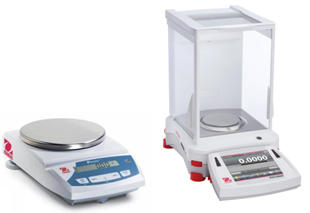 Analytické váhy jsou váhy s váživostí do 200 g a s přesností na 0.0001g. Tyto váhy používáme pro velmi přesná navažování látek nebo pro navažování velmi malých množství látek (<0.1g).V současné době se již v laboratoři převážně setkáváme s elektronickými vahami, jejichž hlavní výhodou oproti klasickým mechanickým je snadná obsluha a nenáročná údržba. Elektronické váhy jsou vybaveny buď externí nebo interní kalibrací a kromě standardních funkcí zahrnujících táru, vážení v hmotnostních procentech nebo postupné dovažování obsahují i funkce jako počítání kusů, volitelné váhové jednotky anebo statistické výpočty.  Základními vlastnostmi vah jsou:Váživost – udává maximální dovolené zatížení vahPřesnost – udává nejmenší váhový rozdíl, který může být vahami přesně a správně stanovenCitlivost – udává poměr výchylky ukazatele vah k přívažku, který výchylku způsobilPro vážení látek na vahách musíme používat pomůcky určené k navažování  - hodinové sklo – pouze na vážení na předvážkách, skleněná nebo porcelánové lodička a váženka. Váženou látku nabíráme laboratorní lžičkou (předvážky) nebo špachtlí na práškové materiály (analytické váhy). Při vážení můžeme použít dva základní způsoby, přímé vážení nebo tzv. diferenční vážení. Přímý způsob vážení je vhodný pro látky na vzduchu stabilní a používá se vždy při přípravě roztoků o přesné koncentraci. Při diferenčním vážení se látka naváží přesně na čtyři desetinná místa, ale její množství se může pohybovat v určitém rozmezí. Hustota ρ homogenní látky je definována jako podíl její hmotnosti m a jejího objemu V:  (kg.m-3) (1)Hustota látek závisí na teplotě a tlaku, avšak u látek kapalných se uvažuje pouze vliv teploty, protože vliv tlaku je vzhledem k malé stlačitelnosti těchto látek zanedbatelný. Pokud chceme stanovit hustotu látky podle vzorce (1), musíme stanovit její přesnou hmotnost a objem. Hmotnost látky stanovujeme vždy vážením a objem u kapalných látek můžeme určit přímým měřením jejích objemů v kalibrovaných nádobách. Přímé měření objemu bývá však často málo přesné a proto se častěji pro zjištění objemu používá nepřímých metod stanovující objem kapaliny vážením látky o známé hustotě. Stejnost objemů se u kapalin realizuje pomocí pyknometru. 	Princip pyknometru je založen na tom, že při úplném naplnění a uzavření zátkou s kapilárou pojme vždy stejný, snadno reprodukovatelný objem kapaliny. Přesná reprodukovatelnost objemu kapaliny v pyknometru je dána jednak velmi úzkou kapilárou v zátce pyknometru a jednak tím, že se pyknometr plní nadbytečným množstvím kapaliny, přičemž kapalina přebývající nad požadovaný výsledný objem z pyknometru po uzavření vyteče.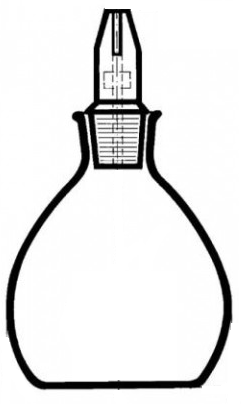 PRAKTICKÁ ČÁST A. Stanovení hustoty kapalné látkyPostup práce:Zvážíme prázdný suchý pyknometr (hmotnost m1).Pyknometr naplníme až po okraj destilovanou vodou a zazátkujeme, přičemž přebytečná kapalina vystříkne otvorem v zátce. Pyknometr velice pečlivě osušíme tamponem a zvážíme (hmotnost m2).Z pyknometru vylijeme destilovanou vodu a propláchneme pyknometr kapalinou o neznámé hustotě (ρk).Pyknometr naplníme až po okraj kapalinou o neznámé hustotě a zazátkujeme, přičemž přebytečná kapalina vystříkne otvorem v zátce. Pyknometr velice pečlivě osušíme tamponem tak, abychom neodsáli roztok z kapiláry, a zvážíme (hmotnost m3).Hustotu měřené kapaliny získáme pomocí vztahu (2), kdy teploty měřené a srovnávací kapaliny se nesmějí lišit více než o 2 °C. Hustota destilované vody při 20°C je 998,205 kg.m-3(ρv). (2)Výsledky:a Na základě známých hustot uveďte, o kterou kapalinu se jednáA. Kalibrace PipetPokud se běžná laboratorní pipeta používá správně, měla by dávkovat kapaliny s dobrou přesností a správností. V rámci tohoto experimentu zjistíme přesnost a správnost pipet pro objemy 10-100 ul a 100-1000 ul. Všechny zmíněné parametry pipety budeme stanovovat pomocí analytických vah, kdy budeme stanovovat přesnou hmotnost dávkované kapaliny. Na základě známé hustoty destilované vody (998,205 kg.m-3) následně určíme dávkované objemy. Kalibrace pipety se provádí při třech různých dávkovaných objemech: Nejmenším možném dávkovaném objemu (10 ul respektive 100 ul)Nejvyšším možném dávkovaném objemu (100 ul respektive 1000 ul)Středním dávkovaném objemu (50 ul respektive 500 ul)Každé měření provádíme 5x, kdy z naměřených hodnot následně vypočteme chybu pipety a směrodatnou odchylku v jednotlivých dávkovaných objemech.Postup práce:Vezměte čistou a suchou váženku a položte ji na misku analytických vah.Váhy vytárujte.Na váženku napipetujte stanovované množství destilované vody a zvažte ho s přesností na desetiny miligramu ( 0.0001).Váhy vytárujte a na váženku znovu napipetujte stejné množství destilované vody jako v bodě 3. a zvažte ho s přesností na desetiny miligramu ( 0.0001).Opakujte bod 4, dokud nedostanete tři hodnoty.Poté váženku omyjte, vysušte a pokračujte od bodu 1 s dalším stanovovaným množstvím destilované vody.Výpočty:Objem můžete vypočíst ze známé hustoty vody (998,205 kg.m-3). Abyste dostali zcela přesné hodnoty, musíme ještě provést korekci naměřené váhy na vztlak vzduchu působící na kapalinu během vážení. V případě destilované vody činí tento koeficient 1.06 mg na každý navážený gram. Vypočtěte průměry z pěti naměřených hodnot (Vi) a proveďte korekci na vztlak vzduchu.Pomocí vztahu (1) vypočítejte průměrné objemy (V ).Okomentujte správnost pipety na základě zjištěných hodnot.Následně pro určení přesnosti pipety vypočítejte směrodatnou odchylku dle vztahu (3).  (3)Výsledky:Jméno:    Jméno:    Obor:     Datum provedení:     m1 (g)m2 (g)m3 (g)ρk (kg.m-3)KapalinaaObjem (ul)mvody/mgVi vody (ul)V (ul)Vi -V (ul)(Vi -V)2sPipeta 10-100 ulPipeta 10-100 ulPipeta 10-100 ulPipeta 10-100 ulPipeta 10-100 ulPipeta 10-100 ulPipeta 10-100 ul1050100Objem (ul)mvody/mgVi vody (ul)V (ul)Vi -V (ul)(Vi -V)2sPipeta 100-1000 ulPipeta 100-1000 ulPipeta 100-1000 ulPipeta 100-1000 ulPipeta 100-1000 ulPipeta 100-1000 ulPipeta 100-1000 ul1005001000